Teaduslik meetod Teaduslik meetod on teadlaste jaoks viis asju uurida ja õppida. Pole tähtis, mida teadlane proovib õppida, teadusliku meetodi kasutamine võib aidata neil vastuse leida. Esimene asi, mis teaduslikul meetodil tuleb teha, on tulla välja küsimusega. Sa ei leia vastust enne, kui oled küsimuse sõnastanud! Järgmiseks pead jälgima ja koguma teavet, et leida arvatav vastus (mida nimetatakse hüpoteesiks). Nüüd teed katseid, et näha, kas sinu arvamine on õige. Katsete läbiviimisel saad oma arvamist või hüpoteesi oma tulemustele vastavaks muuta. Lõpuks, pärast kõigi testide läbimist, saab esitada oma lõpliku vastuse.Seda protsessi läbides on teadlastel võimalus oma oletusi kontrollida ja üksteist veel kord kontrollida. Teine teadlane võib sinu katseid vaadata ja lisada veel mõned katsed ning jätkata sinu vastuse täpsustamist.Teadusliku meetodi etapid:Küsi küsimusKogu teavet ja jälgiTee hüpotees - paku välja võimalik vastus küsimusele, mida siis testima hakkadKatseta ja testi oma hüpoteesiAnalüüsi oma katse tulemusiEsita järeldusTeadusliku meetodi ajaluguTeaduslikku meetodit ei leiutanud üks inimene, vaid selle töötasid aastate jooksul välja erinevad teadlased ja filosoofid. Francis Bacon, Rene Descartes ja Isaac Newton aitasid kõik kaasa teadusliku meetodi, mis on hea viis looduse ja teaduse tundmaõppimiseks, arendamisse. Nad kirjutasid teadustöid ja arutasid, kuidas katsete kasutamine aitab kindlaks teha, kas oletus (või hüpotees) on õige.Miks on teaduslik meetod oluline?Teaduslik meetod on tänapäevase teaduse nurgakivi. Ilma küsimuste esitamise ja neile vastuste leidmise ametliku meetodita poleks meil tänapäeval teadust ega teadmisi.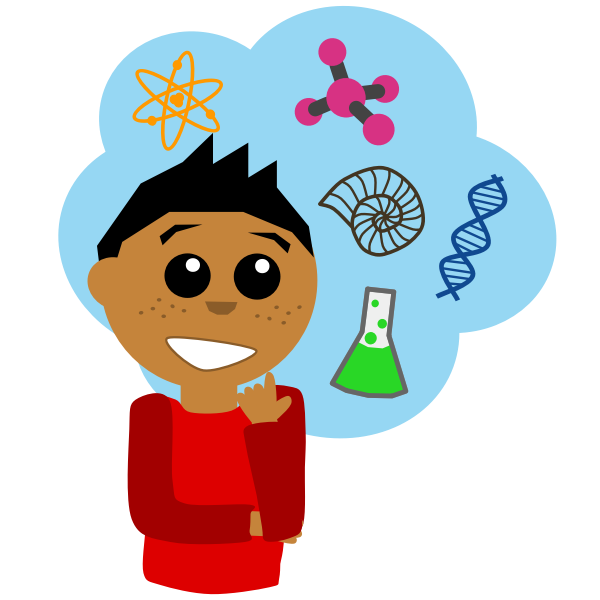 Teaduslikku meetodit saab kasutada ka igapäevaelus, kui mingile küsimusele või probleemile on vaja lahendus leida. Tegelikult läbisid sa taolised etapid ka Hullu Teadlase mängu mängides. Mis küsimuse te mängu alguses kõik püstitasite? __________________________________________________________________________________________________________________________________________________________Kuidas te hüpoteesi püstitamiseks infot kogusite?__________________________________________________________________________________________________________________________________________________________Mis hüpoteesid te mängu käigus püstitasite? ____________________________________________________________________________________________________________________________________________________________________________________________________________________________________________________________________________________________________________________Kuidas te hüpoteeside õigsust katsetasite? ____________________________________________________________________________________________________________________________________________________________________________________________________________________________________________________________________________________________________________________Kas esitatud hüpoteesid olid õiged? Kuidas te selles veendusite? ____________________________________________________________________________________________________________________________________________________________________________________________________________________________________________________________________________________________________________________Kas teil läks teadusliku meetodi rakendamine edukalt? Põhjenda oma vastust.  ____________________________________________________________________________________________________________________________________________________________________________________________________________________________________________________________________________________________________________________Mida teeksid teistmoodi, kui peaksid sarnast mängu veel mängima? ____________________________________________________________________________________________________________________________________________________________________________________________________________________________________________________________________________________________________________________